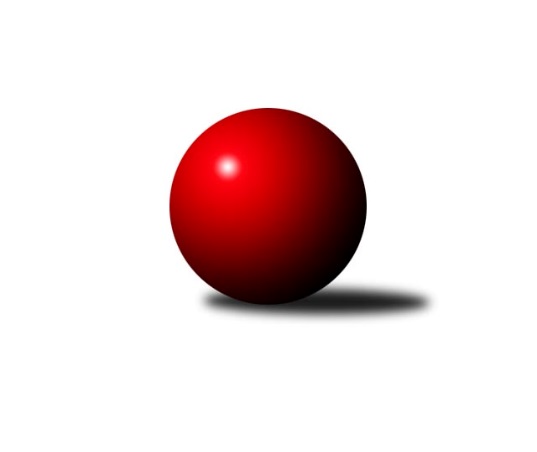 Č.8Ročník 2021/2022	13.6.2024 Jihomoravský KP2 jih 2021/2022Statistika 8. kolaTabulka družstev:		družstvo	záp	výh	rem	proh	skore	sety	průměr	body	plné	dorážka	chyby	1.	SK Podlužan Prušánky D	7	7	0	0	36.5 : 5.5 	(42.5 : 13.5)	1813	14	1243	570	22.7	2.	TJ Sokol Šanov D	8	6	0	2	37.0 : 11.0 	(44.5 : 19.5)	1709	12	1198	511	27.3	3.	SK STAK Domanín	8	6	0	2	33.0 : 15.0 	(41.5 : 22.5)	1655	12	1154	501	33.9	4.	TJ Sokol Kuchařovice	8	6	0	2	32.0 : 16.0 	(36.0 : 28.0)	1702	12	1170	532	32.9	5.	TJ Sokol Šanov C	8	6	0	2	31.0 : 17.0 	(36.5 : 27.5)	1677	12	1175	502	28.3	6.	KK Vyškov E	7	4	0	3	25.0 : 17.0 	(31.5 : 24.5)	1671	8	1166	506	37.3	7.	SK Podlužan Prušánky C	8	4	0	4	25.0 : 23.0 	(34.5 : 29.5)	1707	8	1178	529	29.9	8.	KK Vyškov G	8	4	0	4	24.0 : 24.0 	(32.5 : 31.5)	1614	8	1132	483	32.4	9.	TJ Sokol Mistřín D	8	4	0	4	22.5 : 25.5 	(33.0 : 31.0)	1544	8	1100	444	47	10.	SK Baník Ratíškovice D	8	3	0	5	21.5 : 26.5 	(31.5 : 32.5)	1583	6	1146	436	41.9	11.	TJ Sokol Vracov C	8	3	0	5	20.5 : 27.5 	(24.5 : 39.5)	1559	6	1112	447	44.3	12.	KC Hodonín	8	2	0	6	14.5 : 33.5 	(21.5 : 42.5)	1558	4	1110	448	46.5	13.	KK Vyškov F	8	0	0	8	6.0 : 42.0 	(19.0 : 45.0)	1470	0	1066	404	57.4	14.	TJ Jiskra Kyjov B	8	0	0	8	1.5 : 46.5 	(11.0 : 53.0)	1452	0	1045	407	52.9Tabulka doma:		družstvo	záp	výh	rem	proh	skore	sety	průměr	body	maximum	minimum	1.	SK STAK Domanín	4	4	0	0	20.0 : 4.0 	(23.0 : 9.0)	1580	8	1627	1525	2.	SK Podlužan Prušánky D	3	3	0	0	15.5 : 2.5 	(17.0 : 7.0)	1892	6	1969	1797	3.	TJ Sokol Šanov D	4	3	0	1	18.0 : 6.0 	(22.5 : 9.5)	1766	6	1788	1721	4.	TJ Sokol Kuchařovice	4	3	0	1	17.0 : 7.0 	(19.0 : 13.0)	1760	6	1817	1691	5.	TJ Sokol Šanov C	4	3	0	1	15.0 : 9.0 	(18.5 : 13.5)	1695	6	1771	1660	6.	TJ Sokol Mistřín D	4	3	0	1	14.0 : 10.0 	(21.0 : 11.0)	1644	6	1676	1623	7.	KK Vyškov E	4	2	0	2	14.0 : 10.0 	(20.0 : 12.0)	1600	4	1632	1535	8.	SK Baník Ratíškovice D	4	2	0	2	12.5 : 11.5 	(17.0 : 15.0)	1621	4	1670	1545	9.	SK Podlužan Prušánky C	4	2	0	2	12.0 : 12.0 	(16.5 : 15.5)	1792	4	1890	1718	10.	KK Vyškov G	4	2	0	2	11.0 : 13.0 	(17.0 : 15.0)	1556	4	1671	1264	11.	TJ Sokol Vracov C	4	2	0	2	10.0 : 14.0 	(12.0 : 20.0)	1587	4	1670	1481	12.	KC Hodonín	4	1	0	3	6.5 : 17.5 	(10.0 : 22.0)	1541	2	1593	1493	13.	KK Vyškov F	4	0	0	4	4.0 : 20.0 	(10.0 : 22.0)	1423	0	1511	1356	14.	TJ Jiskra Kyjov B	4	0	0	4	0.0 : 24.0 	(6.0 : 26.0)	1454	0	1545	1369Tabulka venku:		družstvo	záp	výh	rem	proh	skore	sety	průměr	body	maximum	minimum	1.	SK Podlužan Prušánky D	4	4	0	0	21.0 : 3.0 	(25.5 : 6.5)	1814	8	1898	1737	2.	TJ Sokol Šanov D	4	3	0	1	19.0 : 5.0 	(22.0 : 10.0)	1695	6	1762	1616	3.	TJ Sokol Šanov C	4	3	0	1	16.0 : 8.0 	(18.0 : 14.0)	1689	6	1740	1622	4.	TJ Sokol Kuchařovice	4	3	0	1	15.0 : 9.0 	(17.0 : 15.0)	1688	6	1789	1592	5.	KK Vyškov E	3	2	0	1	11.0 : 7.0 	(11.5 : 12.5)	1695	4	1802	1621	6.	SK STAK Domanín	4	2	0	2	13.0 : 11.0 	(18.5 : 13.5)	1674	4	1721	1581	7.	SK Podlužan Prušánky C	4	2	0	2	13.0 : 11.0 	(18.0 : 14.0)	1679	4	1762	1619	8.	KK Vyškov G	4	2	0	2	13.0 : 11.0 	(15.5 : 16.5)	1642	4	1717	1448	9.	TJ Sokol Vracov C	4	1	0	3	10.5 : 13.5 	(12.5 : 19.5)	1552	2	1754	1367	10.	SK Baník Ratíškovice D	4	1	0	3	9.0 : 15.0 	(14.5 : 17.5)	1573	2	1710	1421	11.	TJ Sokol Mistřín D	4	1	0	3	8.5 : 15.5 	(12.0 : 20.0)	1511	2	1645	1358	12.	KC Hodonín	4	1	0	3	8.0 : 16.0 	(11.5 : 20.5)	1563	2	1669	1383	13.	KK Vyškov F	4	0	0	4	2.0 : 22.0 	(9.0 : 23.0)	1469	0	1534	1354	14.	TJ Jiskra Kyjov B	4	0	0	4	1.5 : 22.5 	(5.0 : 27.0)	1452	0	1558	1309Tabulka podzimní části:		družstvo	záp	výh	rem	proh	skore	sety	průměr	body	doma	venku	1.	SK Podlužan Prušánky D	7	7	0	0	36.5 : 5.5 	(42.5 : 13.5)	1813	14 	3 	0 	0 	4 	0 	0	2.	TJ Sokol Šanov D	8	6	0	2	37.0 : 11.0 	(44.5 : 19.5)	1709	12 	3 	0 	1 	3 	0 	1	3.	SK STAK Domanín	8	6	0	2	33.0 : 15.0 	(41.5 : 22.5)	1655	12 	4 	0 	0 	2 	0 	2	4.	TJ Sokol Kuchařovice	8	6	0	2	32.0 : 16.0 	(36.0 : 28.0)	1702	12 	3 	0 	1 	3 	0 	1	5.	TJ Sokol Šanov C	8	6	0	2	31.0 : 17.0 	(36.5 : 27.5)	1677	12 	3 	0 	1 	3 	0 	1	6.	KK Vyškov E	7	4	0	3	25.0 : 17.0 	(31.5 : 24.5)	1671	8 	2 	0 	2 	2 	0 	1	7.	SK Podlužan Prušánky C	8	4	0	4	25.0 : 23.0 	(34.5 : 29.5)	1707	8 	2 	0 	2 	2 	0 	2	8.	KK Vyškov G	8	4	0	4	24.0 : 24.0 	(32.5 : 31.5)	1614	8 	2 	0 	2 	2 	0 	2	9.	TJ Sokol Mistřín D	8	4	0	4	22.5 : 25.5 	(33.0 : 31.0)	1544	8 	3 	0 	1 	1 	0 	3	10.	SK Baník Ratíškovice D	8	3	0	5	21.5 : 26.5 	(31.5 : 32.5)	1583	6 	2 	0 	2 	1 	0 	3	11.	TJ Sokol Vracov C	8	3	0	5	20.5 : 27.5 	(24.5 : 39.5)	1559	6 	2 	0 	2 	1 	0 	3	12.	KC Hodonín	8	2	0	6	14.5 : 33.5 	(21.5 : 42.5)	1558	4 	1 	0 	3 	1 	0 	3	13.	KK Vyškov F	8	0	0	8	6.0 : 42.0 	(19.0 : 45.0)	1470	0 	0 	0 	4 	0 	0 	4	14.	TJ Jiskra Kyjov B	8	0	0	8	1.5 : 46.5 	(11.0 : 53.0)	1452	0 	0 	0 	4 	0 	0 	4Tabulka jarní části:		družstvo	záp	výh	rem	proh	skore	sety	průměr	body	doma	venku	1.	KK Vyškov G	0	0	0	0	0.0 : 0.0 	(0.0 : 0.0)	0	0 	0 	0 	0 	0 	0 	0 	2.	SK STAK Domanín	0	0	0	0	0.0 : 0.0 	(0.0 : 0.0)	0	0 	0 	0 	0 	0 	0 	0 	3.	SK Baník Ratíškovice D	0	0	0	0	0.0 : 0.0 	(0.0 : 0.0)	0	0 	0 	0 	0 	0 	0 	0 	4.	TJ Sokol Šanov D	0	0	0	0	0.0 : 0.0 	(0.0 : 0.0)	0	0 	0 	0 	0 	0 	0 	0 	5.	SK Podlužan Prušánky D	0	0	0	0	0.0 : 0.0 	(0.0 : 0.0)	0	0 	0 	0 	0 	0 	0 	0 	6.	TJ Sokol Kuchařovice	0	0	0	0	0.0 : 0.0 	(0.0 : 0.0)	0	0 	0 	0 	0 	0 	0 	0 	7.	KC Hodonín	0	0	0	0	0.0 : 0.0 	(0.0 : 0.0)	0	0 	0 	0 	0 	0 	0 	0 	8.	TJ Sokol Mistřín D	0	0	0	0	0.0 : 0.0 	(0.0 : 0.0)	0	0 	0 	0 	0 	0 	0 	0 	9.	KK Vyškov E	0	0	0	0	0.0 : 0.0 	(0.0 : 0.0)	0	0 	0 	0 	0 	0 	0 	0 	10.	TJ Jiskra Kyjov B	0	0	0	0	0.0 : 0.0 	(0.0 : 0.0)	0	0 	0 	0 	0 	0 	0 	0 	11.	TJ Sokol Šanov C	0	0	0	0	0.0 : 0.0 	(0.0 : 0.0)	0	0 	0 	0 	0 	0 	0 	0 	12.	TJ Sokol Vracov C	0	0	0	0	0.0 : 0.0 	(0.0 : 0.0)	0	0 	0 	0 	0 	0 	0 	0 	13.	KK Vyškov F	0	0	0	0	0.0 : 0.0 	(0.0 : 0.0)	0	0 	0 	0 	0 	0 	0 	0 	14.	SK Podlužan Prušánky C	0	0	0	0	0.0 : 0.0 	(0.0 : 0.0)	0	0 	0 	0 	0 	0 	0 	0 Zisk bodů pro družstvo:		jméno hráče	družstvo	body	zápasy	v %	dílčí body	sety	v %	1.	Kristýna Blechová 	TJ Sokol Šanov D 	7	/	8	(88%)	11	/	16	(69%)	2.	Milan Číhal 	TJ Sokol Kuchařovice 	6	/	6	(100%)	11	/	12	(92%)	3.	Jana Kurialová 	KK Vyškov E 	6	/	6	(100%)	11	/	12	(92%)	4.	Jakub Toman 	SK Podlužan Prušánky D 	6	/	6	(100%)	10	/	12	(83%)	5.	Richard Juřík 	SK STAK Domanín  	6	/	7	(86%)	12	/	14	(86%)	6.	Zbyněk Vašina 	SK STAK Domanín  	6	/	7	(86%)	11.5	/	14	(82%)	7.	Darina Kubíčková 	KK Vyškov G 	6	/	8	(75%)	12	/	16	(75%)	8.	Vendula Štrajtová 	KK Vyškov G 	6	/	8	(75%)	10	/	16	(63%)	9.	Aleš Zálešák 	SK Podlužan Prušánky D 	5	/	5	(100%)	7	/	10	(70%)	10.	Michal Tušl 	SK Podlužan Prušánky D 	5	/	6	(83%)	11	/	12	(92%)	11.	Pavel Martinek 	TJ Sokol Šanov C 	5	/	6	(83%)	9	/	12	(75%)	12.	Ivana Blechová 	TJ Sokol Šanov D 	5	/	7	(71%)	10	/	14	(71%)	13.	Milana Alánová 	KK Vyškov E 	5	/	7	(71%)	9	/	14	(64%)	14.	Zbyněk Kasal 	TJ Sokol Kuchařovice 	5	/	7	(71%)	6.5	/	14	(46%)	15.	Dušan Jalůvka 	TJ Sokol Kuchařovice 	5	/	8	(63%)	10	/	16	(63%)	16.	Pavel Petrů 	TJ Sokol Šanov C 	4	/	5	(80%)	8.5	/	10	(85%)	17.	Jaroslav Šindelář 	TJ Sokol Šanov D 	4	/	5	(80%)	8.5	/	10	(85%)	18.	Tomáš Koplík st.	SK Baník Ratíškovice D 	4	/	5	(80%)	7.5	/	10	(75%)	19.	Radek Vrška 	TJ Sokol Šanov D 	4	/	5	(80%)	7	/	10	(70%)	20.	Marta Beranová 	SK Baník Ratíškovice D 	4	/	5	(80%)	5	/	10	(50%)	21.	Jan Vejmola 	KK Vyškov F 	4	/	6	(67%)	8.5	/	12	(71%)	22.	Miroslav Vojtěch 	TJ Sokol Kuchařovice 	4	/	6	(67%)	8	/	12	(67%)	23.	Martina Nejedlíková 	TJ Sokol Vracov C 	4	/	6	(67%)	5.5	/	12	(46%)	24.	Dan Schüler 	KC Hodonín 	4	/	7	(57%)	9	/	14	(64%)	25.	Filip Benada 	SK Podlužan Prušánky C 	4	/	7	(57%)	8	/	14	(57%)	26.	Zdeněk Hosaja 	SK Podlužan Prušánky C 	4	/	7	(57%)	7.5	/	14	(54%)	27.	Jakub Juřík 	SK STAK Domanín  	4	/	8	(50%)	9.5	/	16	(59%)	28.	Marcel Šebek 	SK Baník Ratíškovice D 	3.5	/	7	(50%)	6	/	14	(43%)	29.	Stanislav Zálešák 	SK Podlužan Prušánky D 	3	/	3	(100%)	5	/	6	(83%)	30.	Ivan Torony 	TJ Sokol Šanov D 	3	/	4	(75%)	5	/	8	(63%)	31.	Vojtěch Filípek 	SK STAK Domanín  	3	/	4	(75%)	4.5	/	8	(56%)	32.	Pavel Pěček 	TJ Sokol Mistřín D 	3	/	4	(75%)	4	/	8	(50%)	33.	Oldřiška Varmužová 	TJ Sokol Šanov C 	3	/	4	(75%)	4	/	8	(50%)	34.	Adam Podéšť 	SK Baník Ratíškovice D 	3	/	5	(60%)	6	/	10	(60%)	35.	Jitka Usnulová 	KK Vyškov E 	3	/	5	(60%)	5	/	10	(50%)	36.	Tomáš Slížek 	SK Podlužan Prušánky C 	3	/	5	(60%)	4	/	10	(40%)	37.	Lukáš Ingr 	KC Hodonín 	3	/	6	(50%)	5	/	12	(42%)	38.	Marta Volfová 	TJ Sokol Šanov C 	3	/	7	(43%)	5	/	14	(36%)	39.	Josef Toman 	SK Podlužan Prušánky D 	2.5	/	5	(50%)	6.5	/	10	(65%)	40.	Radek Břečka 	TJ Sokol Vracov C 	2.5	/	5	(50%)	4	/	10	(40%)	41.	Štěpán Kříž 	KC Hodonín 	2	/	2	(100%)	4	/	4	(100%)	42.	Drahomír Urc 	TJ Sokol Mistřín D 	2	/	2	(100%)	3	/	4	(75%)	43.	Lubomír Kyselka 	TJ Sokol Mistřín D 	2	/	2	(100%)	3	/	4	(75%)	44.	Milan Šimek 	SK Podlužan Prušánky C 	2	/	3	(67%)	5	/	6	(83%)	45.	Dennis Urc 	TJ Sokol Mistřín D 	2	/	3	(67%)	5	/	6	(83%)	46.	Adam Pavel Špaček 	TJ Sokol Mistřín D 	2	/	3	(67%)	5	/	6	(83%)	47.	Jana Kulová 	TJ Sokol Šanov C 	2	/	4	(50%)	6	/	8	(75%)	48.	Libor Kuja 	SK Podlužan Prušánky C 	2	/	5	(40%)	6	/	10	(60%)	49.	Veronika Presová 	TJ Sokol Vracov C 	2	/	5	(40%)	4	/	10	(40%)	50.	Michal Šmýd 	TJ Sokol Vracov C 	2	/	5	(40%)	4	/	10	(40%)	51.	Josef Šlahůnek 	SK STAK Domanín  	2	/	5	(40%)	4	/	10	(40%)	52.	Ondřej Repík 	TJ Sokol Vracov C 	2	/	5	(40%)	3	/	10	(30%)	53.	Tereza Vidlářová 	KK Vyškov G 	2	/	7	(29%)	6.5	/	14	(46%)	54.	Lucie Horalíková 	KK Vyškov G 	2	/	7	(29%)	4	/	14	(29%)	55.	Petr Blecha 	TJ Sokol Šanov D 	1	/	1	(100%)	2	/	2	(100%)	56.	Petr Bakaj ml.	TJ Sokol Šanov D 	1	/	1	(100%)	1	/	2	(50%)	57.	Václav Luža 	TJ Sokol Mistřín D 	1	/	2	(50%)	3	/	4	(75%)	58.	Antonín Pihar 	SK Podlužan Prušánky C 	1	/	2	(50%)	2	/	4	(50%)	59.	Ilona Lužová 	TJ Sokol Mistřín D 	1	/	2	(50%)	2	/	4	(50%)	60.	Michal Plášek 	TJ Sokol Vracov C 	1	/	2	(50%)	2	/	4	(50%)	61.	Ludmila Tomiczková 	KK Vyškov E 	1	/	2	(50%)	2	/	4	(50%)	62.	Jiří Lauko 	SK Podlužan Prušánky C 	1	/	2	(50%)	2	/	4	(50%)	63.	Jana Kovářová 	KK Vyškov E 	1	/	2	(50%)	1.5	/	4	(38%)	64.	František Jelínek 	KK Vyškov F 	1	/	3	(33%)	3	/	6	(50%)	65.	Zdeněk Klečka 	SK Podlužan Prušánky D 	1	/	3	(33%)	3	/	6	(50%)	66.	Stanislav Červenka 	TJ Sokol Šanov C 	1	/	3	(33%)	2	/	6	(33%)	67.	Nikola Plášková 	TJ Sokol Vracov C 	1	/	4	(25%)	2	/	8	(25%)	68.	Martin Švrček 	SK Baník Ratíškovice D 	1	/	5	(20%)	4	/	10	(40%)	69.	Běla Omastová 	KK Vyškov E 	1	/	5	(20%)	3	/	10	(30%)	70.	Jindřich Burďák 	TJ Jiskra Kyjov B 	1	/	7	(14%)	5.5	/	14	(39%)	71.	Jiří Alán 	KK Vyškov F 	1	/	7	(14%)	3.5	/	14	(25%)	72.	Petr Růžička 	TJ Jiskra Kyjov B 	0.5	/	3	(17%)	1	/	6	(17%)	73.	Dušan Urubek 	TJ Sokol Mistřín D 	0.5	/	5	(10%)	3	/	10	(30%)	74.	Filip Schreiber 	KC Hodonín 	0.5	/	8	(6%)	1.5	/	16	(9%)	75.	Pavel Důbrava 	KC Hodonín 	0	/	1	(0%)	1	/	2	(50%)	76.	Milan Póla 	TJ Sokol Kuchařovice 	0	/	1	(0%)	0.5	/	2	(25%)	77.	Monika Sladká 	TJ Sokol Šanov D 	0	/	1	(0%)	0	/	2	(0%)	78.	Jiří Ksenič 	TJ Sokol Kuchařovice 	0	/	1	(0%)	0	/	2	(0%)	79.	Michaela Malinková 	KK Vyškov E 	0	/	1	(0%)	0	/	2	(0%)	80.	Václav Luža ml.	TJ Sokol Mistřín D 	0	/	1	(0%)	0	/	2	(0%)	81.	Dana Zelinová 	SK STAK Domanín  	0	/	1	(0%)	0	/	2	(0%)	82.	Sabina Šebelová 	KK Vyškov G 	0	/	1	(0%)	0	/	2	(0%)	83.	Tomáš Pokoj 	SK Baník Ratíškovice D 	0	/	2	(0%)	2	/	4	(50%)	84.	Petr Bařina 	TJ Sokol Mistřín D 	0	/	2	(0%)	1	/	4	(25%)	85.	Petr Bábíček 	SK Baník Ratíškovice D 	0	/	2	(0%)	0	/	4	(0%)	86.	Kateřina Bařinová 	TJ Sokol Mistřín D 	0	/	3	(0%)	2	/	6	(33%)	87.	Jakub Vančík 	TJ Jiskra Kyjov B 	0	/	3	(0%)	1	/	6	(17%)	88.	Karel Nahodil 	TJ Sokol Kuchařovice 	0	/	3	(0%)	0	/	6	(0%)	89.	Alice Paulíčková 	TJ Jiskra Kyjov B 	0	/	3	(0%)	0	/	6	(0%)	90.	Soňa Pavlová 	KK Vyškov F 	0	/	4	(0%)	1	/	8	(13%)	91.	Eva Paulíčková 	TJ Jiskra Kyjov B 	0	/	4	(0%)	0.5	/	8	(6%)	92.	Jakub Růžička 	TJ Jiskra Kyjov B 	0	/	5	(0%)	2	/	10	(20%)	93.	Lumír Hanzelka 	KK Vyškov F 	0	/	5	(0%)	1	/	10	(10%)	94.	Hana Fialová 	KK Vyškov F 	0	/	7	(0%)	2	/	14	(14%)	95.	Radim Šubrt 	TJ Jiskra Kyjov B 	0	/	7	(0%)	1	/	14	(7%)	96.	Jiří Kunz 	KC Hodonín 	0	/	7	(0%)	0	/	14	(0%)Průměry na kuželnách:		kuželna	průměr	plné	dorážka	chyby	výkon na hráče	1.	Prušánky, 1-4	1788	1238	549	31.8	(447.0)	2.	Šanov, 1-4	1679	1177	501	36.1	(419.8)	3.	TJ Sokol Vracov, 1-6	1618	1150	467	38.1	(404.5)	4.	TJ Sokol Mistřín, 1-4	1613	1144	469	41.0	(403.4)	5.	Ratíškovice, 1-4	1604	1123	480	36.9	(401.0)	6.	Kyjov, 1-2	1562	1109	453	42.5	(390.6)	7.	KK Vyškov, 1-4	1546	1099	446	42.8	(386.5)	8.	Domanín, 1-2	1511	1074	436	38.4	(377.8)Nejlepší výkony na kuželnách:Prušánky, 1-4SK Podlužan Prušánky D	1969	6. kolo	Josef Toman 	SK Podlužan Prušánky D	511	6. koloSK Podlužan Prušánky D	1911	4. kolo	Stanislav Zálešák 	SK Podlužan Prušánky D	510	5. koloSK Podlužan Prušánky D	1898	5. kolo	Jindřich Burďák 	TJ Jiskra Kyjov B	497	7. koloSK Podlužan Prušánky C	1890	5. kolo	Michal Tušl 	SK Podlužan Prušánky D	495	4. koloSK Podlužan Prušánky D	1851	8. kolo	Jana Kurialová 	KK Vyškov E	492	1. koloKK Vyškov E	1802	1. kolo	Michal Tušl 	SK Podlužan Prušánky D	492	6. koloSK Podlužan Prušánky D	1797	2. kolo	Tomáš Slížek 	SK Podlužan Prušánky C	491	5. koloSK Podlužan Prušánky C	1791	3. kolo	Zdeněk Klečka 	SK Podlužan Prušánky D	488	6. koloTJ Sokol Kuchařovice	1789	6. kolo	Zdeněk Hosaja 	SK Podlužan Prušánky C	488	3. koloSK Podlužan Prušánky C	1769	1. kolo	Jana Kovářová 	KK Vyškov E	484	1. koloŠanov, 1-4SK Podlužan Prušánky D	1874	3. kolo	Jakub Toman 	SK Podlužan Prušánky D	490	3. koloTJ Sokol Kuchařovice	1817	1. kolo	Miroslav Vojtěch 	TJ Sokol Kuchařovice	485	5. koloTJ Sokol Šanov D	1788	8. kolo	Dušan Jalůvka 	TJ Sokol Kuchařovice	474	1. koloTJ Sokol Šanov D	1783	3. kolo	Zbyněk Kasal 	TJ Sokol Kuchařovice	473	1. koloTJ Sokol Kuchařovice	1780	3. kolo	Kristýna Blechová 	TJ Sokol Šanov D	472	3. koloTJ Sokol Šanov D	1772	1. kolo	Dušan Jalůvka 	TJ Sokol Kuchařovice	471	3. koloTJ Sokol Šanov C	1771	3. kolo	Jana Kulová 	TJ Sokol Šanov C	469	1. koloTJ Sokol Kuchařovice	1752	5. kolo	Ivana Blechová 	TJ Sokol Šanov D	467	1. koloSK Podlužan Prušánky D	1740	7. kolo	Jaroslav Šindelář 	TJ Sokol Šanov D	466	8. koloTJ Sokol Šanov C	1740	1. kolo	Aleš Zálešák 	SK Podlužan Prušánky D	465	3. koloTJ Sokol Vracov, 1-6KK Vyškov G	1709	1. kolo	Darina Kubíčková 	KK Vyškov G	491	1. koloTJ Sokol Vracov C	1670	8. kolo	Vendula Štrajtová 	KK Vyškov G	454	1. koloTJ Sokol Šanov D	1656	6. kolo	Marcel Šebek 	SK Baník Ratíškovice D	436	3. koloSK Podlužan Prušánky C	1643	8. kolo	Michal Šmýd 	TJ Sokol Vracov C	434	3. koloTJ Sokol Vracov C	1624	3. kolo	Veronika Presová 	TJ Sokol Vracov C	426	8. koloSK Baník Ratíškovice D	1587	3. kolo	Michal Šmýd 	TJ Sokol Vracov C	426	1. koloTJ Sokol Vracov C	1574	1. kolo	Radek Vrška 	TJ Sokol Šanov D	425	6. koloTJ Sokol Vracov C	1481	6. kolo	Filip Benada 	SK Podlužan Prušánky C	424	8. kolo		. kolo	Kristýna Blechová 	TJ Sokol Šanov D	423	6. kolo		. kolo	Radek Břečka 	TJ Sokol Vracov C	422	8. koloTJ Sokol Mistřín, 1-4TJ Sokol Šanov D	1762	7. kolo	Adam Pavel Špaček 	TJ Sokol Mistřín D	456	1. koloTJ Sokol Mistřín D	1676	7. kolo	Ivana Blechová 	TJ Sokol Šanov D	444	7. koloTJ Sokol Mistřín D	1643	1. kolo	Adam Pavel Špaček 	TJ Sokol Mistřín D	444	5. koloTJ Sokol Mistřín D	1634	5. kolo	Kristýna Blechová 	TJ Sokol Šanov D	444	7. koloTJ Sokol Mistřín D	1623	3. kolo	Petr Bakaj ml.	TJ Sokol Šanov D	442	7. koloSK Baník Ratíškovice D	1574	1. kolo	Dennis Urc 	TJ Sokol Mistřín D	437	7. koloTJ Sokol Vracov C	1544	5. kolo	Václav Luža 	TJ Sokol Mistřín D	437	3. koloTJ Jiskra Kyjov B	1453	3. kolo	Ivan Torony 	TJ Sokol Šanov D	432	7. kolo		. kolo	Václav Luža 	TJ Sokol Mistřín D	425	7. kolo		. kolo	Dušan Urubek 	TJ Sokol Mistřín D	419	7. koloRatíškovice, 1-4SK Podlužan Prušánky C	1762	6. kolo	Jana Kurialová 	KK Vyškov E	470	6. koloTJ Sokol Šanov C	1703	8. kolo	Zdeněk Hosaja 	SK Podlužan Prušánky C	459	6. koloSK STAK Domanín 	1694	2. kolo	Miroslav Vojtěch 	TJ Sokol Kuchařovice	454	4. koloTJ Sokol Kuchařovice	1687	4. kolo	Martin Švrček 	SK Baník Ratíškovice D	452	2. koloSK Baník Ratíškovice D	1670	6. kolo	Filip Benada 	SK Podlužan Prušánky C	449	6. koloSK Baník Ratíškovice D	1645	2. kolo	Kristýna Blechová 	TJ Sokol Šanov D	449	4. koloSK Baník Ratíškovice D	1624	4. kolo	Marta Beranová 	SK Baník Ratíškovice D	448	8. koloKK Vyškov E	1621	6. kolo	Štěpán Kříž 	KC Hodonín	443	6. koloTJ Sokol Šanov D	1616	4. kolo	Marta Beranová 	SK Baník Ratíškovice D	436	6. koloKC Hodonín	1593	2. kolo	Pavel Petrů 	TJ Sokol Šanov C	435	8. koloKyjov, 1-2SK Podlužan Prušánky D	1737	1. kolo	Richard Juřík 	SK STAK Domanín 	481	6. koloSK STAK Domanín 	1721	6. kolo	Aleš Zálešák 	SK Podlužan Prušánky D	456	1. koloTJ Sokol Kuchařovice	1682	8. kolo	Miroslav Vojtěch 	TJ Sokol Kuchařovice	452	8. koloTJ Jiskra Kyjov B	1545	8. kolo	Stanislav Zálešák 	SK Podlužan Prušánky D	443	1. koloTJ Sokol Vracov C	1544	4. kolo	Michal Tušl 	SK Podlužan Prušánky D	442	1. koloTJ Jiskra Kyjov B	1460	4. kolo	Milan Číhal 	TJ Sokol Kuchařovice	436	8. koloTJ Jiskra Kyjov B	1441	6. kolo	Jakub Juřík 	SK STAK Domanín 	430	6. koloTJ Jiskra Kyjov B	1369	1. kolo	Zbyněk Vašina 	SK STAK Domanín 	426	6. kolo		. kolo	Martina Nejedlíková 	TJ Sokol Vracov C	414	4. kolo		. kolo	Jindřich Burďák 	TJ Jiskra Kyjov B	406	4. koloKK Vyškov, 1-4TJ Sokol Šanov D	1747	2. kolo	Kristýna Blechová 	TJ Sokol Šanov D	460	2. koloKK Vyškov G	1693	7. kolo	Darina Kubíčková 	KK Vyškov G	458	2. koloKK Vyškov G	1671	4. kolo	Vendula Štrajtová 	KK Vyškov G	451	4. koloKK Vyškov G	1669	2. kolo	Vendula Štrajtová 	KK Vyškov G	450	7. koloSK Podlužan Prušánky C	1645	2. kolo	Zdeněk Hosaja 	SK Podlužan Prušánky C	449	2. koloKK Vyškov E	1632	5. kolo	Milana Alánová 	KK Vyškov E	446	4. koloKK Vyškov E	1627	7. kolo	Darina Kubíčková 	KK Vyškov G	443	8. koloTJ Sokol Šanov C	1627	6. kolo	Vendula Štrajtová 	KK Vyškov G	443	6. koloTJ Sokol Šanov C	1622	4. kolo	Milana Alánová 	KK Vyškov E	441	5. koloKK Vyškov G	1619	8. kolo	Milana Alánová 	KK Vyškov E	439	7. koloDomanín, 1-2SK STAK Domanín 	1627	3. kolo	Richard Juřík 	SK STAK Domanín 	447	5. koloSK STAK Domanín 	1612	5. kolo	Zbyněk Vašina 	SK STAK Domanín 	432	3. koloSK STAK Domanín 	1555	1. kolo	Richard Juřík 	SK STAK Domanín 	425	3. koloKK Vyškov F	1534	1. kolo	Zbyněk Vašina 	SK STAK Domanín 	418	5. koloSK STAK Domanín 	1525	7. kolo	Jan Vejmola 	KK Vyškov F	414	1. koloKK Vyškov G	1448	3. kolo	Jakub Juřík 	SK STAK Domanín 	412	1. koloSK Baník Ratíškovice D	1421	5. kolo	Jakub Juřík 	SK STAK Domanín 	401	3. koloTJ Sokol Vracov C	1367	7. kolo	Zbyněk Vašina 	SK STAK Domanín 	400	1. kolo		. kolo	Jakub Juřík 	SK STAK Domanín 	397	5. kolo		. kolo	Zbyněk Vašina 	SK STAK Domanín 	396	7. koloČetnost výsledků:	6.0 : 0.0	7x	5.5 : 0.5	1x	5.0 : 1.0	15x	4.5 : 1.5	2x	4.0 : 2.0	6x	2.0 : 4.0	4x	1.0 : 5.0	11x	0.0 : 6.0	10x